KAMPANIA PROMOCYJNA NA RZECZ MŁODYCH PRACOWNIKÓW DO 30 ROKU ŻYCIA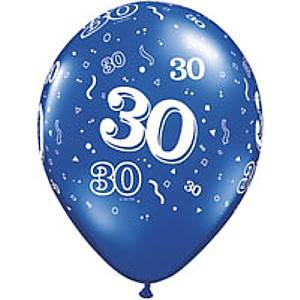 INSTRUMENTY RYNKU PRACYrok 2016REFUNDACJA KOSZTÓW ZATRUDNIENIA OSÓB 
DO 30 ROKU ŻYCIA 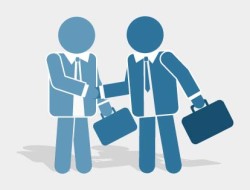 art. 150 f-g ustawy o promocji zatrudnienia i instytucjach rynku pracy 
(tj. Dz. U. z 2015 roku, poz. 149 ze zm.)(instrument wprowadzony od 01 stycznia 2016 roku)PRACODAWCA – jednostka organizacyjna, chociażby nie posiadała osobowości prawnej, a także osoba fizyczna, jeżeli zatrudniają one co najmniej jednego pracownika lub PRZEDSIĘBIORCA, którzy zatrudnią skierowanego bezrobotnego do 30 roku życia oraz w okresie 6 miesięcy poprzedzających złożenie wniosku nie nastąpiło zmniejszenie zatrudnienia z przyczyn dotyczących zakładu pracy.Refundacji podlegają koszty poniesione na wynagrodzenia, nagrody oraz składki na ubezpieczenia społeczne – do wysokości minimalnego wynagrodzenia za pracę i składek od refundowanego wynagrodzenia.Instrument przewiduje obowiązek utrzymania zatrudnienia skierowanej osoby 
w pełnym wymiarze czasu pracy przez okres 12 miesięcy refundacji oraz przez okres kolejnych 12 miesięcy po zakończeniu tej refundacji.WSPARCIE PRACODAWCÓW W PODNOSZENIU KWALIFIKACJI POPRZEZ KRAJOWY FUNDUSZ SZKOLENIOWY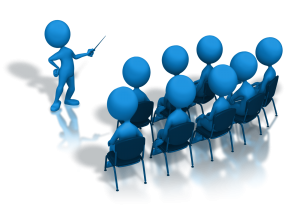 Środki Funduszu Pracy w formie Krajowego  Funduszu  Szkoleniowego (KFS) przeznaczone są na  finansowanie kształcenia pracowników i pracodawcówKto może skorzystać ze środków KFS?O dofinansowanie kosztów kształcenia ustawicznego mogą wystąpić wszyscy pracodawcy.PRACODAWCA to jednostka organizacyjna, chociażby nie posiadała osobowości prawnej, a także osoba fizyczna, jeżeli zatrudnia co najmniej jednego pracownika.Pracodawca jako osoba pracująca może skorzystać z kształcenia ustawicznego finansowanego przez KFS na takich samych zasadach jak jego pracownicy.Środki KFS mogą być przeznaczone na:określenie potrzeb pracodawcy w zakresie kształcenia ustawicznego 
w związku z ubieganiem się o sfinansowanie tego kształcenia ze środków KFS;kursy i studia podyplomowe realizowane z inicjatywy pracodawcy lub za jego zgodą;egzaminy umożliwiające uzyskanie dyplomów potwierdzających nabycie umiejętności, kwalifikacji lub uprawnień zawodowych;badania lekarskie i psychologiczne wymagane do podjęcia kształcenia lub pracy zawodowej po ukończonym kształceniu;ubezpieczenie od następstw nieszczęśliwych wypadków  w związku 
z podjętym kształceniem.W ramach KFS Starosta może przyznać pracodawcy środki na sfinansowanie kosztów kształcenia w wysokości:do 80% kosztów kształcenia ustawicznego, nie więcej jednak niż do wysokości 300% przeciętnego wynagrodzenia w danym roku na jednego uczestnika;do 100% kosztów kształcenia ustawicznego – jeśli wnioskodawca należy do grupy mikroprzedsiębiorców,  nie więcej jednak niż do wysokości 300% przeciętnego wynagrodzenia w danym roku na jednego uczestnika (*mikroprzedsiębiorca to przedsiębiorca, który zatrudnia mniej niż 
10 pracowników, a jego roczny obrót lub  całkowity bilans roczny nie przekracza 2 mln. EUR).Uwaga! Przy wyliczaniu wkładu własnego pracodawcy:uwzględnia się wyłącznie koszty samego kształcenia ustawicznego,nie uwzględnia się innych kosztów, które pracodawca ponosi w związku z udziałem pracowników w kształceniu ustawicznym, np. wynagrodzenia za godziny nieobecności w pracy w związku z uczestnictwem w zajęciach, kosztów delegacji w przypadku konieczności dojazdu do miejscowości innej niż miejsce pracy itp.Pracodawca winien zawrzeć z pracownikiem, któremu zostaną sfinansowane koszty kształcenia ustawicznego, umowę określającą prawa i obowiązki stron.Pracownik, który nie ukończył kształcenia ustawicznego finansowanego ze środków KFS z powodu  rozwiązania przez niego umowy o pracę lub rozwiązania z nim umowy 
o pracę  bez wypowiedzenia z winy pracownika (tzw. zwolnienie dyscyplinarne) związany jest zwrócić pracodawcy poniesione koszty, na zasadach określonych 
w umowie, a następnie on zwraca je do urzędu.Środki KFS przekazane pracodawcom prowadzącym działalność gospodarczą 
w rozumieniu prawa konkurencji UE, stanowią pomoc de minimis, o której mowa 
we właściwych przepisach prawa UE dotyczących pomocy de minimis oraz pomocy de minimis w rolnictwie lub rybołówstwie. Pracodawca będący przedsiębiorcą dołącza do wniosku o zawarcie umowy na dofinansowanie kształcenia ustawicznego dokumenty pozwalające na ocenę spełniania warunków dopuszczalności pomocy de minimis.INNE INSTRUMENTY DOTYCZĄCE ZATRUDNIANIA OSÓB 
DO 30 ROKU ŻYCIA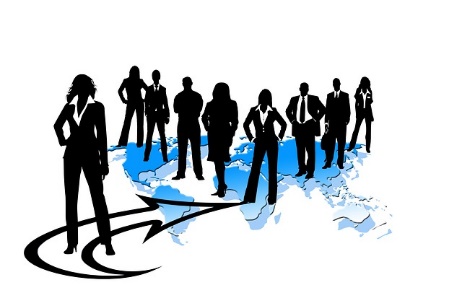 REDUNDACJA SKŁADEK ZUS  (art. 60c ustawy o promocji zatrudnienia i instytucjach rynku pracy)przyznawana Pracodawcy za zatrudnienie osób do 30 roku – podejmujących zatrudnienie po raz pierwszy w życiu;refundacja poniesionych kosztów składek na ubezpieczenia społeczne należnych od Pracodawcy – przez okres 12 miesięcy do wysokości połowy minimalnego wynagrodzenia  miesięcznie;utrzymanie stanowiska po zakończeniu refundacji przez kolejne 6 miesięcy;pomoc udzielana zgodnie z warunkami dopuszczalności pomocy de minimis.BON SZKOLENIOWY  (art. 66k ustawy o promocji zatrudnienia i instytucjach rynku pracy)gwarancja skierowania na wskazane przez bezrobotnego szkolenie i opłacenia jego kosztów;przyznanie i realizacja bonu na podstawie Indywidualnego Planu Działania oraz uprawdopodobnienia podjęcia zatrudnienia lub działalności gospodarczej;refundacja do wysokości 100% przeciętnego wynagrodzenia w tym:koszt szkolenia (wpłata na konto instytucji szkoleniowej),badania lekarskie lub psychologiczne,przejazd na szkolenie (w wysokości do 150 zł – przy szkoleniu do 
150 godz.; lub 150-200 zł – w przypadku  szkolenia ponad 150 godz.),zakwaterowanie (w wysokości do 550 zł – przy szkoleniu do 75 godz.,  lub 550-1100 zł w przypadku 75-150 godz. szkolenia i 1100-1500 zł przy szkoleniu powyżej 150 godzin).BON STAŻOWY   (art. 66l ustawy o promocji zatrudnienia i instytucjach rynku pracy)gwarancja skierowania do odbycia stażu u wskazanego Pracodawcy przez okres 6 miesięcy, o ile Pracodawca zobowiąże się do dalszego zatrudnienia przez okres kolejnych 6 miesięcy;przyznanie bonu na podstawie Indywidualnego Planu Działania;w ramach bonu finansowane są koszty:stypendium,przejazdu – w formie ryczałtu,badań lekarskich lub psychologicznych;premia dla Pracodawcy za zatrudnienie przez deklarowany okres 6 miesięcy 
– przyznawana zgodnie z warunkami dopuszczalności pomocy de minimis.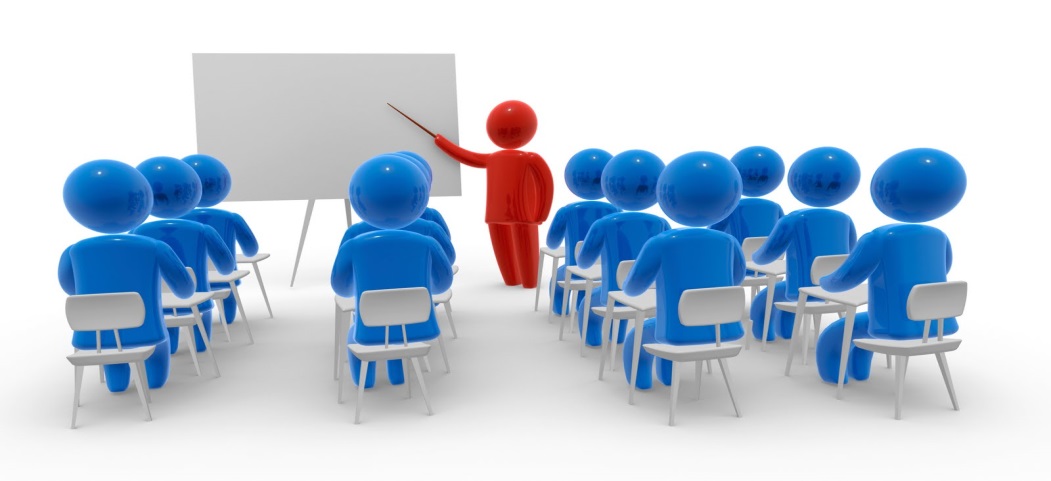 BON ZATRUDNIENIOWY (art. 66m ustawy o promocji zatrudnienia i instytucjach rynku pracy)gwarancja dla Pracodawcy refundacji części kosztów wynagrodzenia i składek na ubezpieczenia społeczne w związku z zatrudnieniem bezrobotnego, któremu został przyznany bon zatrudnieniowy;przyznanie bonu na podstawie Indywidualnego Planu Działania;zobowiązanie Pracodawcy do zatrudnienia skierowanej osoby przez 
18 miesięcy;refundacja przez okres 12 miesięcy w wysokości zasiłku dla bezrobotnych;obowiązek kontynuacji zatrudnienia przez kolejne 6 miesięcy po zakończeniu refundacji,pomoc udzielana Pracodawcy, zgodnie z warunkami dopuszczalności pomocy de minimis.BON NA ZASIEDLENIE  (art. 66n ustawy o promocji zatrudnienia i instytucjach rynku pracy)podjęcie zatrudnienia lub działalności gospodarczej przez bezrobotnego poza miejscem zamieszkania, jeżeli:z tytułu ich wykonywania będzie osiągał wynagrodzenie lub przychód 
w wysokości co najmniej minimalnego wynagrodzenia oraz będzie podlegać ubezpieczeniom społecznym,odległość od miejsca dotychczasowego zamieszkania do miejscowości, 
w której bezrobotny zamieszka w związku z podjęciem zatrudnienia lub działalności gospodarczej wynosi co najmniej 80 km lub czas dojazdu środkami transportu zbiorowego przekracza łącznie 3 godziny dziennie,będzie pozostawać w zatrudnieniu lub prowadzić działalność gospodarczą przez minimum 6 miesięcy w okresie 8 miesięcy od otrzymania bonu;pokrycie kosztów zamieszkania do wysokości 200 % przeciętnego wynagrodzenia.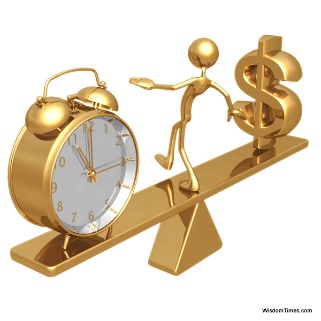 DODATKOWE ULGI DLA PRACODAWCÓWMateriał informacyjny został opracowany na podstawie art. 60 c, art. 66 k-n, 69a, art. 104 c oraz art. 150 f-g ustawy o promocji zatrudnienia i instytucjach rynku pracy (tj. Dz. U. z 2015 r., poz. 149 ze zm.), Rozporządzenia Ministra Pracy i Polityki Społecznej z dnia 14 maja 2014 r. w sprawie przyznawania środków z Krajowego Funduszu Szkoleniowego (Dz. U. z 2014 r., poz. 639) oraz Kierunkowych wytycznych dla urzędów pracy w zakresie dodatkowych instrumentów adresowanych do bezrobotnych do 30 roku życia, Kierunkowych wytycznych dla urzędów pracy w zakresie Krajowego Funduszu Szkoleniowego, wydanych 
w maju 2014 r. przez Ministerstwo Pracy i Polityki Społecznej oraz priorytetów wydatkowania środków KFS w 2016 roku opublikowanych przez Ministerstwo Rodziny, Pracy i Polityki Społecznej w grudniu 2015 r..ZAPRASZAMY DO WSPÓŁPRACYSzczegółowych informacji udzielają:KTO MOŻE UBIEGAĆ SIĘ O REFUNDACJĘJAKIE KOSZTY PODLEGAJĄ REFUNDACJIOKRES REFUNDACJI I DALSZE ZATRUDNIENIEW 2016 r. jednym z priorytetów KFS jest wsparcie młodych, nowozatrudnionych pracowników na podstawie umów o refundację części kosztów pracy zatrudnionych bezrobotnych do 30 roku życiaZgodnie z art. 104 c ustawy o promocji zatrudnienia i instytucjach rynku pracy:Pracodawcy oraz inne jednostki organizacyjne nie opłacają składek na Fundusz Pracy przez okres 12 miesięcy, począwszy od pierwszego miesiąca po zawarciu umowy o pracę, za skierowanych zatrudnionych bezrobotnych, którzy nie ukończyli 30 roku życia.URZĄD PRACY POWIATU KRAKOWSKIEGOODDZIAŁ W KRAKOWIE30-019 KRAKÓWul. Mazowiecka 21tel. 299 74 25 (dziennik podawczy)tel. 299 74 95 (sekretariat)e-mail: krkrpow@uppk.plCENTRUM AKTYWIZACJI ZAWODOWEJURZĄD PRACY POWIATU KRAKOWSKIEGOFILIA W KRZESZOWICACH32-065 KRZESZOWICEul. Kolejowa 1tel. 282 20 50e-mail: krzeszowice@uppk.plBIURO ROZWOJU PRZEDSIĘBIORCZOŚCI30-019 KRAKÓWul. Mazowiecka 21tel. 299 74 68e-mail: brp@uppk.plURZĄD PRACY POWIATU KRAKOWSKIEGOFILIA W SKAWINIE32-050 SKAWINAul. Ogrody 17tel. 276 70 98e-mail: skawina@uppk.plBIURO ROZWOJU ZAWODOWEGO30-019 KRAKÓWul. Mazowiecka 21tel. 299 74 69e-mail: szkolenia@uppk.plURZĄD PRACY POWIATU KRAKOWSKIEGOFILIA W SŁOMNIKACH32-090 SŁOMNIKIul. Kościuszki 64tel. 388 13 98e-mail: slomniki@uppk.plBezpłatna Infolinia Urzędu Pracy Powiatu Krakowskiego:     800 121 645